Упражнение.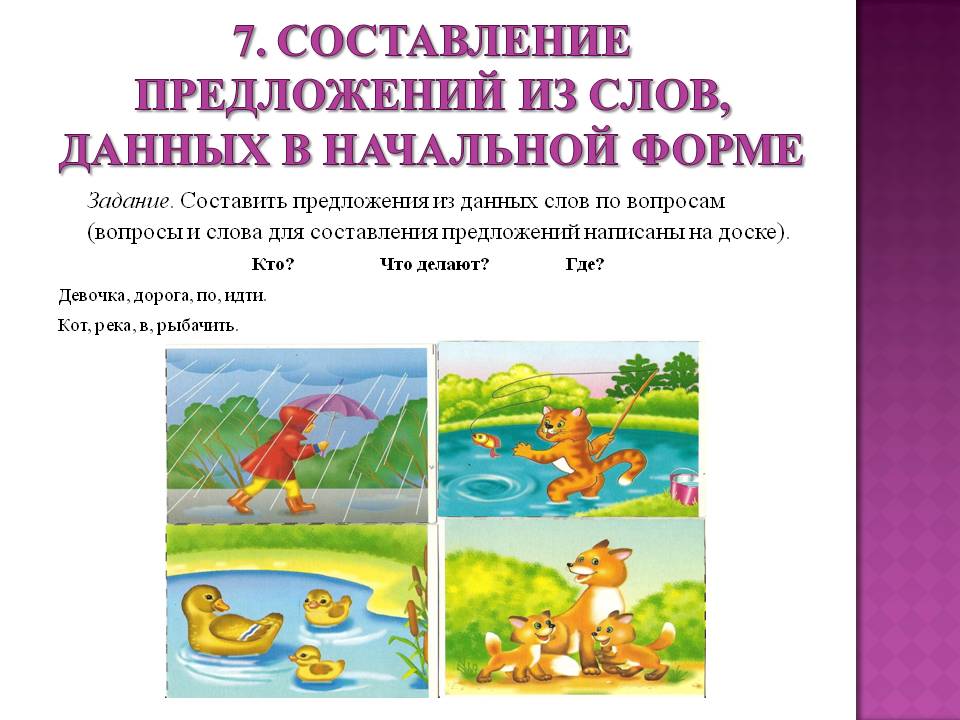 Домашнее задание: записать предложения в тетрадь.Дата проведения урока 30.04.2020г.Класс7(2)Тема урокаСоставление предложений из слов, данных в начальной форме.